保育園実習　矢吹町ひかり保育園令和元年10月２1日（月）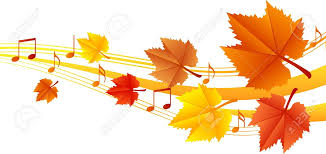 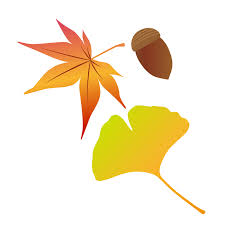 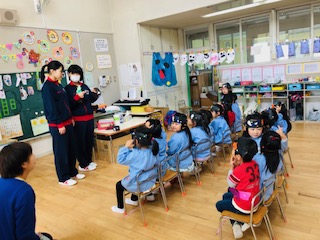 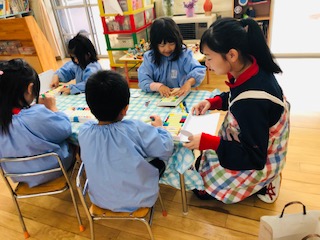 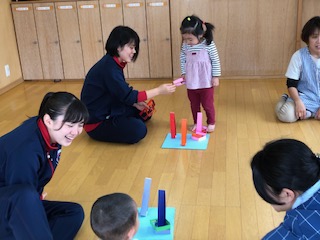 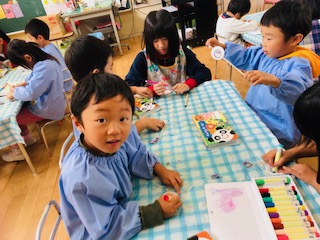 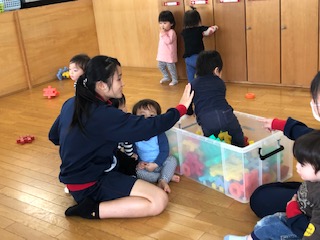 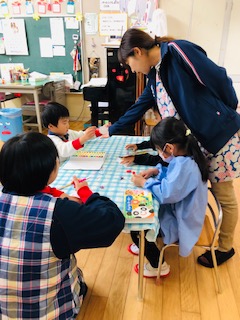 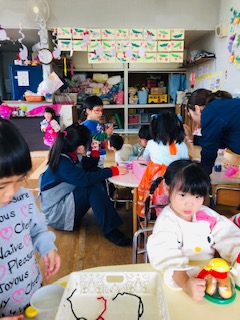 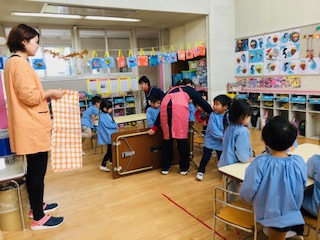 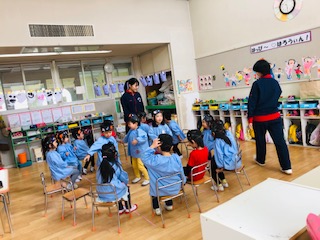 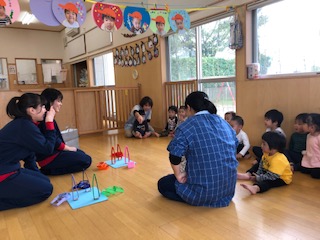 